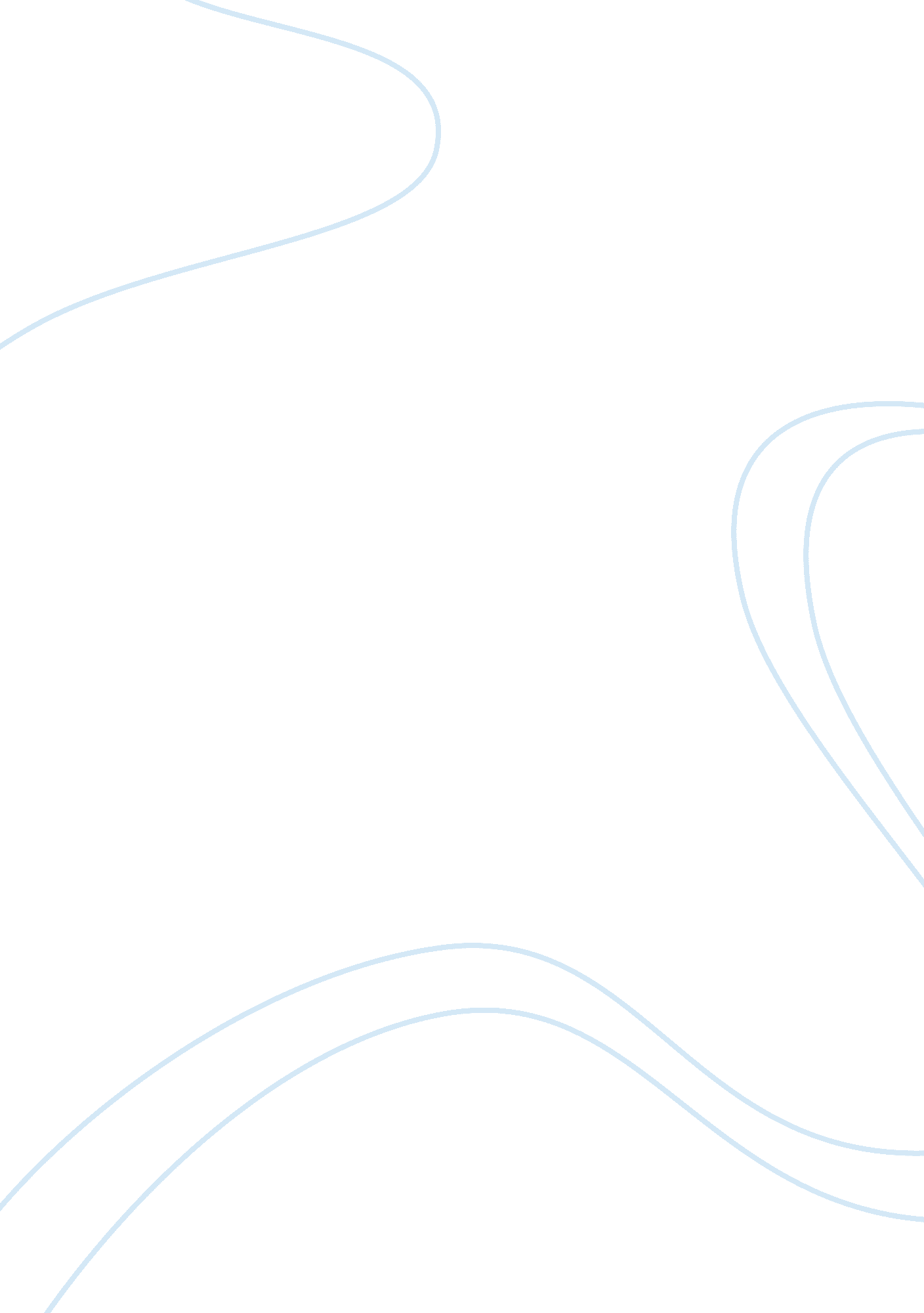 Usa: threats, challenges and responses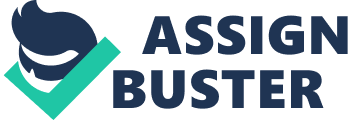 Table of Contents (Jump to) Introduction and Thesis Three threats or challenges to United States’ interests The United States’ responses to identified threats or challenges Recommended priorities Conclusion References Challenge and Response Introduction and Thesis The globe is in the center of a pro-longed “ post-Cold War transition”. This cold war transition will keep continuing till next decade. There are so many element and powers that are working during this time. So of the factors have negative impacts whereas some of the factors have positive impacts. The society of independent nations is enlarging, the economy of the world has mainly improved from the turn down of the “ late 80’s and early 90’s ”, and many of the experts are expecting fast growing economy (Erwin, Magnuson, Parsons & Tadjdeh, 2014). From the point of view of national security, the challenges that United States reduced in order of scale or size they are safe from any other global challenges but still there are some abroad challenges that interests of United States are facing. But other than these elements and other positive growth, this time of evolution stays complicated and full of challenges. In the recent times, there are still seen possibly unpredictable challenges, a mixture of social, demographic, monetary, and political circumstances(Allen, 2014). It is necessary to face the challenges and response well to such threats. The thesis statement is that security of a country is necessary but the question here is that how a country makes strategies to keep its national interests safe. In this paper we will discuss the threats and challenges that are faced by the United States and how the United States responses to all these threats and challenges. Furthermore, the paper identifies that how the national power instruments can be utilized for the safety and security of the state in order to give response to the identified threats and challenges. Three threats or challenges to United States’ interests In the recent times, the United States’ interests are facing many challenges and threats. A few of the challenges and threats are mentioned below: 1: Peace America’s greatest asset and interest is its people. The people of America are the most respected one in the country. People living in America build a nation from people coming from al h religions, races, colours etc. and live in peace. The people of America will be provided peace and they will be teaching to keep their peace safe. The security forces of America will do all the possible things to secure the peace of the country and make the people of America play an important role in the peace of the Alternative world too (Erwin, Magnuson, Parsons & Tadjdeh, 2014). The country faces some threats and challenges about the prosperity as the natural disasters are a big threat to the peace and prosperity of the country. 2: The security of US, its people and its Allies Security of the nation and its people is utter most responsibility of the military and govt. of United States. United States of America is probably the most peaceful country in the universe. The administration of the country has a big responsibility of securing them. United States is taking step to make appropriate strategies for the security of its people and the partners of the country. The security of allies and partners of the country is very important for the country (Bareer, 2010).. 3: Values It is believed by the govt. of the United States that there are several values that are universal and they are trying their best to promote these values. Freedom of speaking, worshiping of the religion and selection of the leaders etc. are inclusive of these values. The basic foundation of United States of America is on these values so they become challenging and threating sometimes. The United States’ responses to identified threats or challenges 1: Peace and Prosperity The govt. of United States has made some appropriate solutions to face the peace and prosperity issues that the country faces. The country has built is ability to face and solve the problems related to disasters so that the peace and prosperity of the people of United Sates could be saved for a long term. Appropriate laws are made to reduce the violence in the country (Erwin, Magnuson, Parsons & Tadjdeh, 2014). (Wohlstetter, 2014). 2: Security The military of United States is active all the time for the security of the nation, its people and the partner & allies of the country. The country has a balance in the adoption of new techniques and use of new instruments. For their alliances, America stand united with its partners to help them when they need their help in security (Wohlstetter, 2014). 3: Values The govt. of United States introduced several laws to respect other religions and the values of the country and other religions living in the country. They are promoting these values in all around the globe and doing appropriate strategies to keep it safe and secure in the country. Recommended priorities The American Intelligence and Army are trying their hard to protect the interests of America and they are making hard efforts to keep it safe from any threat or challenge. The US should make its cyber strength strong as the nation can be harmed by hacking its national data. It is recommended to secure the national data of the state in order to keep it safe by any sort of cyber hacking which is very threatening these days (Erwin, Magnuson, Parsons & Tadjdeh, 2014). The cyber weapon protection is on the top priority of the Unites States. United States is increasing the outer safe circle so that no one can threat or harm the nation. The values of the country should be kept safe by introducing new laws. Conclusion In the recent times, the world has turned in to a complex and dangerous place because after the cold war the upcoming war will be cyber war, a war which is very threatening globally. Major threats that are being faced by United States are security of the people of United States, Peace and Prosperity and the values. The United States would need to be ready to attack to such vulnerable threats in order to keep the national interests safe. From the point of view of national security, the challenges that United States reduced in order of scale or size they are safe from any other global challenges but still there are some abroad challenges that interests of United States are facing. But other than these elements and other positive growth, this time of evolution stays complicated and full of challenges. References Allen, C. (2014). The Terrorist Threat: US Facing New Challenges at Abroad and at Home (1st ed.). Bareer, W. (2010). U. S. Alliances in East Asia: Internal Challenges and External Threats. The Brookings Institution . Retrieved fromhttp://www. brookings. edu/research/opinions/2010/05/east-asia-breer Erwin, S., Magnuson, S., Parsons, D., & Tadjdeh, Y. (2014). Top Five Threats to National Security in the Coming Decade. Nationaldefensemagazine. org . Retrieved fromhttp://www. nationaldefensemagazine. org/archive/2012/November/Pages/TopFiveThreatstoNationalSecurityintheComingDecade. aspx Wohlstetter, R. (2014). Countering the Changing Threat of International Terrorism. Fas. org . Retrieved fromhttp://fas. org/irp/threat/commission. html 